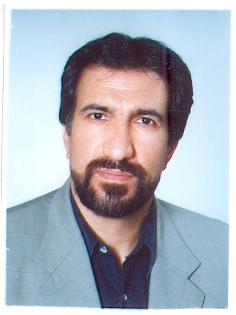 استاد دانشکده هنرهای تجسمی- دانشگاه تهرانمصطفی گودرزیمطالعات عالی هنرتلفن دفتر:  +98 (21)پست الکترونیکی: mostafagoudarzi@ut.ac.irتحصیلاتM.S,null-yesr-char,هنرهای تجسمی,رن 2
کارشناسی,1368,هنرهای تجسمی,تهران 
Ph.D ,1375,هنرهای تجسمی,رن 2
Ph.D ,1375,تاریخ هنر,پاریس 1- سوربن
زمینههای تخصصیو حرفهایسوابق کاري و فعالیت های اجراییعضو هیئت داوران و مصاحبه کننده در آزمون عملی رشته عکاسی در آزمون سراسری سال 1398 دانشگاه ها و موسسات آموزش عالی-(1398-1398)
عضو کارگروه تخصصی هنر-(1397-1399)
عضو هیئت داوران و مصاحبه کننده در آزمون عملی رشته عکاسی در آزمون سراسری سال 1397 دانشگاه ها و موسسات آموزش عالی-(1397-1397)
عضو حقیقی کمیته بررسی کتب و آثار هنری-(1397-1400)
نماینده پردیس هنرهای زیبا در برگزاری آزمون های تخصصی رشته های مجسمه سازی و عکاسی-(از 1394)
رئیس دانشکده هنرهای تجسمی-(1393-1396)
مدیر گروه مطالعات عالی هنر-(از 1392)
نماینده دانشکده در شورای بین الملل پردیس-(از 1392)
عضو هیات امنای انجمن هنرهای تجسمی انقلاب و دفاع مقدس-(1391-1392)
عضو پیوسته فرهنگستان هنر جمهوری اسلامی ایران-(1391-1392)
مدیریت گروه نقاشی ومجسمه سازی-(از 1390)
عضو کمیته بازنگری کارشناسی ارشد نقاشی-(از 1390)
عضو یت کمسیون تخصصی هنر دانشگاه تهران-(از 1390)
کمیته منتخب دانشکده هنر دانشگاه الزهرا-(از 1389)
عضو شورای سیاست گذاری هنر "موسسه فرهنگی اکو-(از 1389)
عضو شورای فرهنگی دانشگاه تهران-(1389-1391)
عضویت هیات ممیزه مرکزی هنر ومعماری وزارت علوم-(1388-1390)
عضو کمیته جذب اعضای هیئت علمی دانشکده هنرهای تجسمی-(از 1387)
عضویت در شورای علمی موسسه فرهنگی وهنری صبا-(1387-1389)
معاون پژوهشی وتحصیلات تکمیلی دانشکده هنرهای تجسمی-(1384-1387)
فعالیت های علمیمقالات- خوانش نشانه‌شناسانۀ دو اثر احمد عالی با عنوان "خود نگاره". سامی سپیده, تقوی ترنم, گودرزی مصطفی (1400)., هنرهای زیبا: هنرهای تجسمی, 26(3).

- تکوین گفتمان تعهد اجتماعی در هنر معاصر غرب با تاکید بر هنر جنگ و صلح در دو دهۀ اخیر. تقوی ترنم, گودرزی مصطفی (1400)., غرب شناسی بنیادی, سال دوازدهم(1), 26.

- مطالعۀ پردۀ نقاشی «سه مطالعه برای فیگورها بر مبنای تصلیب» اثر فرانسیس بیکن بر مبنای الگوی تحلیل تکوینی. گودرزی مصطفی, نامور مطلق بهمن, محمودزاده حسینی حمیده (1400)., فصلنامه کیمیای هنر, سال دهم(38).

- نقد تکوینی و مطالعۀ پردۀ نقاشی از «داوینچی» با عنوان «مریم باکره، مسیح کودک و سنت آن». محمودزاده حسینی حمیده, گودرزی مصطفی (1399)., مطالعات عالی هنر, دوم(6).

- مربعِ هنرمند، اثر هنری، مخاطب و محیط در هنر. شمخانی محمد, گودرزی مصطفی (1399)., مطالعات عالی هنر, 2(1).

- شیوه‌‌های قهرمان‌سازی در باندِدسینه‌ها (با تاکید بر دو کشور فرانسه و بلژیک). گودرزی مصطفی, امامی یاسمن (1399)., جلوه هنر, جدید سال 12(1), 26.

- مقایسۀ تطبیقی باندِدسینه‌های فرانسه و بلژیک از لحاظ بصری. گودرزی مصطفی, امامی یاسمن (1399)., هنرهای زیبا: هنرهای تجسمی, 25(1).

- مفهوم حقیقت در عکاسی از دیدگاه سه نظریه پرداز عکاسی در مقایسه با مفهوم حقیقت در هنر از منظر افلاطون*. گودرزی مصطفی, براری نیلوفر (1397)., رهپویه هنر, جدید(No. 1,), 33-34.

- بررسی تطبیقی ژانر شناسی کمیک ایرانی با نگاهی به کمیک امریکایی. گودرزی مصطفی (1393)., هنرهای زیبا: هنرهای تجسمی, 19(3), 45.

- بررسی تطبیقی ژانر شناسی کمیک ایرانی با نگاهی به کمیک آمریکایی. علوی آناهیتا, دوست محمدی محمدرضا, گودرزی مصطفی (1393)., هنرهای زیبا: هنرهای تجسمی, 19(3), 54-45.

- تأملاتی در باب نسبت «حکمت هنراسلامی» و «فلسفه هنر اسلامی». گودرزی مصطفی, کرامت زهره (1393)., هنرهای زیبا: هنرهای تجسمی, 19(1), 13.

-    The Survey about Landscape Paintings in Iran’s Contemporary Painting on the Basis of Infatuation, Mimicry and Criticism . Yaghoub Pour Arman, Ayatollahi Habibollah, Goudarzi Mostafa (2013)., European Journal of Scientific Rsearch, 1(106), 73-80.

- art instructo,s attitude towards the art. Hedayat Mina, Goudarzi Mostafa, Musa Kahn Sabzali, Bin Ramli Sharulnizam (2013)., Educational Research and Reviews, 8(19), 580-588.

- Art instructors attitude to wards the art curriculum for undergraduate degree inTtehran Universities. Hedayat Mina, Goudarzi Mostafa (2013)., Educational Research and Reviews, 8(10), 580-588.

- تصویر گری نو و ساده با TRIZ طراحی آئینه وار. گودرزی مصطفی, سلیمی نمین هاجر, بنی اسدی محمدعلی (1391)., فصلنامه نوآوری های آموزشی, 1(4), 9.

- بررسی فضا در نگارگری ایرانی با تأکید بر منتخبی از آثار بهزاد. مظفری خواه زینب, گودرزی مصطفی (1391)., مطالعات هنر اسلامی, 8(16), 7-20.

- پیرایش یک اثر تصویر سازی با استفاده از تریز. گودرزی مصطفی (1390)., فصلنامه تخصصی نوآوری نظام یافته, 1(1), 64-70.

- تغییرات زاویه دید و همبستگی آن با دگرگونی های معنایی در هنرهای دیداری.  مهرداد صادقی,  حبیب اله آیت الهی, گودرزی مصطفی (1390)., هنرهای زیبا: هنرهای تجسمی, 46(46), -.

- خیال و جایگاه آن در چهره نگاری نقاشی ایرانی.  جواد علیمحمدی اردکانی, گودرزی مصطفی,  محسن مراثی (1390)., پژوهش زبان و ادبیات فارسی, 21(21), 55-72.

- تاملاتی درباره موضوعات ملی و مذهبی در نقاشی قهوخانه ای. گودرزی مصطفی, چلیپا کاظم, شیرازی علی اصغر (1390)., فصلنامه علمی پژوهشی نگره (دانشگاه شاهد), 1(18), 69.

- نوع لباس و نمادهای رنگ در عرفان اسلامی.  فریده طالب پور,  مریم مونسی سرخه, گودرزی مصطفی (1389)., هنرهای زیبا - معماری و شهرسازی, 2(44), -.

- چهره نگاری در هنر نقاشی. حسینی راد عبدالمجید, گودرزی مصطفی (1389)., جلوه هنر, -(4), 13-22.

- نوشته پوستر را جهت می دهد.  آلن‌لوکرنه‌, گودرزی مصطفی (1388)., فرهنگ و هنر, 1(1), 76-91.

- جلوه های تصویری عالم خیال.  حسین  یعقوبیان, حسینی راد عبدالمجید, گودرزی مصطفی (1388)., خیال شرقی, 3(3), 62-73.

- فتو مونتاژ تجلی تکثر شهری. گودرزی مصطفی,  شاداب عبدی فرزانه پور (1388)., خیال شرقی, 3(3), 126-141.

- درآمدی بر نقاشی معاصر ایران. گودرزی مصطفی (1388)., خیال شرقی, 4(4), 293-301.

- بررسی مفهوم زمان و مکان در نگارگری ایرانی. گودرزی مصطفی,  گلناز کشاورز (1386)., هنرهای زیبا - معماری و شهرسازی, 31(---), 100-89.

- پژوهشی پیرامون طبیعت در نگاره های ایرانی. گودرزی مصطفی,  نگاره حلیمی (1385)., خیال شرقی, 3(3), 84-91.

- هنر انقلاب: بررسی و مقایسه هفت نگاره ایرانی با موضوعی واحد دیدن خسرو، شیرین را در حال آب تنی. گودرزی مصطفی,  ندا جاودانی (1385)., خیال شرقی, 3(3), 111-121.

- تأملی بر دو نگاره سلطان محمد. گودرزی مصطفی (1384)., خیال شرقی, 1(1), 130.

- پژوهشی پیرامون کتاب منافع الحیوان ابن بختیشوع نسخه کتابخانه پیرپونت مورگان نیویورک.  سعیدعظیمی, گودرزی مصطفی (1384)., خیال شرقی, 2(2), 84-105.

- تاملی بر دو نگاره از سلطان محمد. گودرزی مصطفی (1384)., خیال شرقی, -(1), -.

کنفرانس ها- پیرایش یک اثر تصویرسازی با استفاده از تریز. بنی اسدی محمدعلی, گودرزی مصطفی, سلیمی نمین هاجر (1390)., دومین کنفرانس بین المللی استراتژی ها و تکنیک های حل مساله, 3-4 بهمن, تهران, ایران.

کتب - درآمدی بر تحلیل تصویر. ایلخانی پور مینو, گودرزی مصطفی (1399).

- مقدمه ای بر مطالعه بازار مالی و اقتصادی هنرهای تجسمی معاصر ایران در سه دهه اخیر. شاکر وحید, گودرزی مصطفی (1396).

- تعامل ویدئوآرت و نقاشی. تکلو مریم, گودرزی مصطفی (1396).

- نظریه های هنر [فلسفه، نقد و تاریخ هنر از زمان افلاطون تا روزگار ما]. گودرزی مصطفی (1394).

- خاطرات ناتمام. گودرزی مصطفی (1394).

- خیلی دور ،خیلی نزدیک. گودرزی مصطفی (1394).

- مدرن ها و دیگران، یکصد سال هنر مدرن در جهان. گودرزی مصطفی (1393).

- Art instructors attitude towards the art curriculum for undergraduate degree in Tehran University. Goudarzi Mostafa, Hediyte Mina, Musa Kahn Sabzali (2014).

مجلاتپایان نامه ها و رساله ها- A Research on the Effects of Advertising Photography on  Chocolate advertising posters (Compare a product in Iran and Belgium,  France and the US) Project: Advertising poster Design for Merdas Chocolat، شیما احمدیان، مصطفی گودرزی، کارشناسی ارشد،  98/04/23 

- پژوهشی پیرامون دلایل و عوامل تغییر پوشش ایرانیان در عصر قاجار، مریم مونسی سرخه، مصطفی گودرزی، دکتری،  92/08/29 

- پژوهشی پیرامون هنر در دوره موحدون (با تاکید بر گفتمان مؤثر بر تغییر فرم مسکوکات آن دوره)، مهدی موحد، مصطفی گودرزی، کارشناسی ارشد،  1398/11/23 

- نظری:پژوهشی در اقلام تبلیغی فیلم‌های سینمایی عملی:استفاده از موشن گرافیک در ساخت تبلیغات فیلمهای سینمایی، روح‌اله موحدی، مصطفی گودرزی، کارشناسی ارشد،  1398/04/17 

- پژوهشی پیرامون تعامل صورت و محتوا در تصویرسازی متون دینی (اسلام و مسیحیت)، عنوان عملی: تصویرسازی برای منتخبی از چند داستان مشترک در متون اسلامی و مسیحی، سحر رضایی، مصطفی گودرزی، کارشناسی ارشد،  1398/04/17 

- درآمدی بر تبلیغات سیاسی شوروی و تجلی آن در تصویرسازی کتاب کودک, عنوان عملی: تصویرسازی داستان گل طلا و کلاش قرمز به سبک تصویرسازی های روسی، مینو ندافیان، مصطفی گودرزی، کارشناسی ارشد،  1398/04/11 

- بررسی نقش عکاسی در ثبت و ساخت چیدمان، نیلوفر براری، مصطفی گودرزی، کارشناسی ارشد،  1397/06/27 

- پژوهشی در هنر جواهرسازی معاصر ایران (با تأکید بر نقش‌مایه‌های طراحی شده توسط زنان جواهرساز)، فاطمه صالحی جشوقانی، مصطفی گودرزی، کارشناسی ارشد،  1397/06/24 

- مطالعه تطبیقی هنر و اخلاق از منظر اخلاق اومانیستی و اخلاق اسلامی، طیبه معینی، مصطفی گودرزی، کارشناسی ارشد،  1397/04/30 

- Research Around Illustration of Commercial Advertising In the Postmodern Era، کوثر میری، مصطفی گودرزی، کارشناسی ارشد،  1397/04/13 

- بررسی کمیک استریپ های فرانسوی زبان، یاسمن امامی، مصطفی گودرزی، کارشناسی ارشد،  1397/04/06 

- پژوهشی پیرامون تحولات طراحی در دوران مدرن (1950-1870)؛ عنوان عملی: مجموعه آثار، حانیه سلطانی، مصطفی گودرزی، کارشناسی ارشد،  1397/04/06 

- بررسی بازی‌های آیینی تربت جام «اَپَر» از حیث فُرم های ایمایی در مقایسه با «پانتومیم»، عبدالله عبدی بزدی، مصطفی گودرزی، کارشناسی ارشد،  1396/11/08 

- مطالعه خصوصیات تصویرسازی داستان امیرارسلان نامدار بر اساس نسخه‌های موجود از عصر قاجار تا امروز (با تأکید بر دوره‌ قاجار) عنوان بخش عملی تصویرسازی داستان امیرارسلان نامدار، زهرا پایکار، مصطفی گودرزی، کارشناسی ارشد،  1396/07/12 

- بررسی نقش گرافیک در عنوان بندی فیلم با تاکید بر ارتباط زبان و بیان عنوان بندی با محتوای فیلم؛ عنوان عملی: طراحی عنوان بندی یک فیلم با استفاده از مطالعات بخش نظری، سوسن راعی، مصطفی گودرزی، کارشناسی ارشد،  1396/07/05 

- بررسی تطبیقی تاثیر تحولات سیاسی، اقتصادی، فرهنگی و اجتماعی انقلاب مشروطه و انقلاب اسلامی بر هنر معاصر در انقلاب، عبدالعظیم مجردی، مصطفی گودرزی، کارشناسی ارشد،  1396/06/29 

- مطالعه ی تطبیقی منتخبی از تصویرسازی های نسخه های ایرانی و غیر ایرانی رباعیات خیام ع: تصویر سازی منتخبی از رباعیات خیام، فاطمه محمدی اکبر آبادی، مصطفی گودرزی، کارشناسی ارشد،  1396/06/29 

- Techniques and manoeuvres of design and construct Motion graphics، زهرا بهبودی، مصطفی گودرزی، کارشناسی ارشد،  1396/06/29 

- Techniques and manoeuvres of design and construct Motion graphics، زهرا بهبودی، مصطفی گودرزی، کارشناسی ارشد،  1396/06/29 

- پژوهشی پیرامون جایگاه اخلاق و مسئولیتهای اجتماعی در حوزه طراحی گرافیک.  عنوان عملی:  طراحی کمپینی از محصولات گرافیکی برای آگاهسازی طراحان گرافیک از مسئولیتهایشان، سیما بهاءالدینی، مصطفی گودرزی، کارشناسی ارشد،  1396/06/25 

- پژوهشی بر چگونگی بازتاب نقش مایه های سنتی در گزیده آثار نقاشان نوگرای معاصر ایران  (1320-1356ش)، الناز دستیاری، مصطفی گودرزی، کارشناسی ارشد،  1396/04/11 

- Theory: The study of the conceptual importance of color in commercial logos Practical: The design of a number of logos regarding the results obtained from the theory section، سیما ناعمی، مصطفی گودرزی، کارشناسی ارشد،  1395/11/30 

- پژوهشی پیرامون عوامل موثر در تولید اینفوگرافیک (گرافیک اطلاع‌رسان)، شهرزاد بنان، مصطفی گودرزی، کارشناسی ارشد،  1395/11/30 

- Check visualization works in  the palace tiles Farmaniyeh; Practical project: Iranian stories using illustrations Achievements and theoretical topics، راضیه قعال، مصطفی گودرزی، کارشناسی ارشد،  1395/07/10 

- بررسی آثار تصویر سازی در حاشیه های کاخ فرمانیه؛ موضوع عملی: تصویرسازی داستان ایرانی  با استفاده از دست آوردها و مباحث بخش نظری، راضیه قعال، مصطفی گودرزی، کارشناسی ارشد،  1395/07/10 

- بررسی فانتزی در تصویرسازی جهان و ایران در قرن بیستم، پروژه عملی: تصویرسازی داستان فانتزی «دختر انار » با توجه به دستاوردهای بخش نظری، سحر صدارت، مصطفی گودرزی، کارشناسی ارشد،  1395/07/07 

- پروژه نظری : "بررسی منتخبی از پوسترهای تصویرسازی شده  فیلم های پاکستان در 50 سال اخیر(1394-1344) پروژه عملی : "تصویرسازی 9 قصه عاشقانه باستانی با الهام  از تصویرسازیهای پوسترهای فیلم پاکستان "، محمدرضا بخاری، مصطفی گودرزی، کارشناسی ارشد،  1395/06/29 

- بررسی نقش تصویرسازی در طراحی پوسترهای سینمایی ایران در دو دهه 50 و 60، ویدا فرزانه، مصطفی گودرزی، کارشناسی ارشد،  1395/06/28 

- واکاوی متن و تصویر در تحلیل چند اثر تصویری با موضوع مشترک، مسعود قره باغی، مصطفی گودرزی، کارشناسی ارشد،  1395/04/13 

- بررسی بیان بصری و کاربردهای متنوع اشیاء در آثار طراحی گرافیک میشل باتوری، زینب اسیری، مصطفی گودرزی، کارشناسی ارشد،  1395/04/06 

- Study of minimalism on some selected posters of Hollywoodmovies in the recent three decades;  practical project: Design and redesign of some selected movie posters of fajr festival، انسیه کنجوری، مصطفی گودرزی، کارشناسی ارشد،  1395/04/06 

- تأثیر مکتب اکسپرسیونیسم بر طرّاحی گرافیک آلمان در دو دهه ی آغازین سـده ی 20 (1905-1924)؛ عنوان عملی: طراحی مجموعه ای پوستر با استفاده از مطالعات بخش نظری، فائزه علی محمدی، مصطفی گودرزی، کارشناسی ارشد،  1395/03/30 

- A Research on the Political And Revolutionary Posters of Iran Thesis practical part Designing Political Posters about Iran-US relations:، لیلا نیرومند، مصطفی گودرزی، کارشناسی ارشد،  1394/11/10 

- بررسی چند ویدئو آرت با مبنای تصویر سازی، پندار ناصر شریف، مصطفی گودرزی، کارشناسی ارشد،  1394/06/16 

- قابلیت‌های بصری فضاها، دیوها و موجودات افسانه‌ای درآثار سلطان محمد، جهت استفاده در تولیدات پویانمایی، زهره شایسته‌فر، مصطفی گودرزی، کارشناسی ارشد،  1393/12/25 

- بررسی برخی از قابلیت های بصری آثار رضا عباسی در تولیدات پویانمایی، آزاده پوراشراف، مصطفی گودرزی، کارشناسی ارشد،  1393/12/25 

- بررسی‌کاربرد هنر تئاتر و بازیگری درانیمیشن، فاطمه بختیار، مصطفی گودرزی، کارشناسی ارشد،  1393/12/25 

- تاثیر دکوپاژ در انتقال مفاهیم و معانی درانیمیشن، هانیه عبداللهی، مصطفی گودرزی، کارشناسی ارشد،  1393/12/21 

- کاربردهای متنوع نقاشی در ویدئو آرت، مریم تکلوبیغش، مصطفی گودرزی، کارشناسی ارشد،  1393/06/31 

- بررسی تصویر انسان در پوسترهای فرهنگی مکتب لهستان؛ موضوع عملی: طراحی پوستر فرهنگی با الهام از پوسترهای مکتب لهستان، حمیده داداشی، مصطفی گودرزی، کارشناسی ارشد،  1393/03/25 

- مطالعه بازار مالی و اقتصادی هنرهای تجسمی ایران در سه دهه اخیر، وحید شاکرینگجه، مصطفی گودرزی، کارشناسی ارشد،  1392/12/12 

- تعامل اکسپرسیو وتزئینی در آثار گوستاو کلیمت، سها کبیری رهنی، مصطفی گودرزی، کارشناسی ارشد،  1392/11/24 

- نقاشی و سینما (رابطۀ متقابل)، بهاره بابایی، مصطفی گودرزی، کارشناسی ارشد،  1392/06/31 

- معرفی نمونه هایی از بازتاب پست مدرنیسم در نقاشی معاصر ایران، بهمن محمدی، مصطفی گودرزی، کارشناسی ارشد،  1392/06/31 

- برآمدن فرمالیسم در نقاشی غرب و نمود آن در نقاشی نوگرای ایران، هدایت علیپور، مصطفی گودرزی، کارشناسی ارشد،  1392/06/30 

- بررسی دلایل شکل گیری نقاشی انتزاعی از منظر پیشگامان هنر انتزاعی، فهیمه خوروش، مصطفی گودرزی، کارشناسی ارشد،  1392/06/25 

- درآمدی بر مبانی نقد دینی هنرهای تجسمی، زهره کرامت، مصطفی گودرزی، کارشناسی ارشد،  1392/06/19 

- بررسی احوال و آثار گئورک بازلیتز، هنرمند جنبش نئواکسپرسیونیست آلمان، ساره ایمانی، مصطفی گودرزی، کارشناسی ارشد،  1392/04/12 

- پژوهشی در آثار نقاشان معاصر سودان، حامد صبار، مصطفی گودرزی، کارشناسی ارشد،  1391/12/13 

- بررسی سه نسخه مصور از هزار و یک شب (صنیع الملک ،ادمند دولاک ،ویرجینیا فرنسیس استرت)، فاطمه کریمیان شمس ابادی، مصطفی گودرزی، کارشناسی ارشد،  1391/12/07 

- نقد آثار (نقاشی رنگ و روغن) آیس نیل با رویکرد روانشناسانه، نسرین چرخت، مصطفی گودرزی، کارشناسی ارشد،  1391/11/24 

- بررسی کارآیی تجارب نقاشی در هنر انیمیشن، لیلا دلفان، مصطفی گودرزی، کارشناسی ارشد،  1391/06/27 

- پژوهشی پیرامون ارتباط متقابل کمیک و فرهنگ عامه، آناهیتا علوی، مصطفی گودرزی، کارشناسی ارشد،  1391/06/27 

- پژوهشی پیرامون گرایشات اکسپرسیونیستی در نقاشی سه دهه‌ی اخیر ایران، خورشید فروتن، مصطفی گودرزی، کارشناسی ارشد،  1391/06/27 

- پژوهشی پیرامون رنگ وخط در نگارگری ایران، فرنگیس یادگار، مصطفی گودرزی، کارشناسی ارشد،  1391/06/26 

- بررسی چگونگی اقتباس نقاشان معاصر ازآثارگذشتگان، آروین پیامی آزاد، مصطفی گودرزی، کارشناسی ارشد،  1391/06/19 

- منظره پردازی نیمه دوم قرن بیستم در ایالات متحده آمریکا، داود قنادیان، مصطفی گودرزی، کارشناسی ارشد،  1390/11/26 

- پژوهشی پیرامون اصول و روشهای تجزیه و تحلیل آثار نقاشی، حسین نوروزی بیجارگاه، مصطفی گودرزی، کارشناسی ارشد،  1390/06/27 

- پژوهشی پیرامون بیان تمثیلی و نمادگرایی، زینب مظفری خواه، مصطفی گودرزی، کارشناسی ارشد،  1389/11/27 

- پژوهشی پیرامون هویت در نقاشی معاصر ایران، فروغ خوشنویس انصاری، مصطفی گودرزی، کارشناسی ارشد،  1389/11/25 

- بررسی علمی طراحی گرافیک مجلات همشهری جوان، زهرا شفقت، مصطفی گودرزی، کارشناسی ارشد،  1389/07/04 

- پژوهشی پیرامون تصویر طبیعت در مکتب نگارگری تبریز صفوی، فریناز صابریان، مصطفی گودرزی، کارشناسی ارشد،  1389/06/28 

- بررسی رنگ و کمپوزیسیون در آثار یوهانس ورمیر، لیلا یادگاری، مصطفی گودرزی، کارشناسی،  1389/06/17 

- بررسی گرایش‎های نوین در نقاشی معاصرایران از دهه‎ی 70 تاکنون(1367-1387ه.ش)، زهرا قراخانی بنی، مصطفی گودرزی، کارشناسی ارشد،  1389/04/16 

- پژوهشی پیرامون واقعیت و خیال در آثار مارک شاگال، الهه فرضی دهنه سری، مصطفی گودرزی، کارشناسی ارشد،  1388/11/27 

- نقاشی در سینمای تارکوفسکی، الهه فراهانی، مصطفی گودرزی، کارشناسی،  1388/06/30 

- تئوری حل خلاقانه و ابداعی مساله «تریز» در هنر، هاجر سلیمی نمین، مصطفی گودرزی، کارشناسی ارشد،  1388/06/24 

- بررسی سیر تحول تصویری حیوانات افسانه ای در هنر ایران، سمیرا کرمی چم گردانی، مصطفی گودرزی، کارشناسی ارشد،  1388/06/18 

- سنت و نوگرایی در آثار صنیع الملک و هم عصرانش، افسانه مسائلی، مصطفی گودرزی، کارشناسی ارشد،  1388/06/17 

- بررسی تصویر زن در نقاشی های عهد فتحعلی شاه قاجار، مریم توکلی فر، مصطفی گودرزی، کارشناسی ارشد،  1388/06/16 

- بررسی آثار دو هنرمند نقاش جنوب ایران ( حسین احمدی نصب  و محمدحسین ماهر)، شهرزاد قاضی زاهدی، مصطفی گودرزی، کارشناسی ارشد،  1388/04/31 

- پژوهشی در نقاشی های دیواری ایران پیش از ا سلام (اشکانی و ساسانی)، مریم به نژاد، مصطفی گودرزی، کارشناسی ارشد،  1388/04/31 

- پژوهشی پیرامون صورت های انسانی و جانوری در نگاره های سلطان محمد، روزبه دبیری، مصطفی گودرزی، کارشناسی ارشد،  1388/04/24 

- پژوهشی پیرامون منتخبی از خودنگاره‌های هنرمندان زن ( از قرن شانزدهم تا معاصر)، عاطفه مجیدی نژاد، مصطفی گودرزی، کارشناسی ارشد،  1388/04/23 

- بررسی سه نگاره با موضوع جنگ اثر کمال الدین بهزاد، سمیه ذاکری، مصطفی گودرزی، کارشناسی،  1388/04/15 

- پژوهشی پیرامون همگامی نوشتار، تصویر و تزئین در شاهنامه بایسنقری، نفیسه جابرانصاری، مصطفی گودرزی، کارشناسی ارشد،  1387/12/14 

- نظری:پژوهشی پیرامون زبان و بیان نقاشی در آثار جورجیا اوکیف عملی:طبیعت، سارا سادات میر خسروی، مصطفی گودرزی، کارشناسی ارشد،  1387/12/02 

- نظری:بررسی آثار و زندگی پنج تصویرگر معاصر کتابهای کودکان عملی:تصویر سازی با موضوع داستانهای قرآن کریم، ندا راثی، مصطفی گودرزی، کارشناسی ارشد،  1387/06/31 

- بررسی نقوش سفالینه های دوره سلجوقی، صدیقه صانعی، مصطفی گودرزی، کارشناسی،  1387/06/25 

- بررسی گرایش های سنتی در نقاشی نوگرای ایران(1357- 1320)، فاطمه شاهرودی، مصطفی گودرزی، دکتری،  1386/12/22 

- چهره نگاری در نقاشی معاصر ایران، بامداد رضوانیان، مصطفی گودرزی، کارشناسی ارشد،  1386/12/20 

- بررسی عنصر رنگ در خمسه نظامی استاد کمال الدین بهزاد، فائزه رحمتی، مصطفی گودرزی، کارشناسی،  1386/11/30 

- بررسی نگاره های عصر صفویه با موضوع پیامبران الهی، بهزاد محبی، مصطفی گودرزی، کارشناسی ارشد،  1386/10/22 

- کتاب شناسی و رساله شناسی با موضوع نگارگری ایرانی، الهه ملکی، مصطفی گودرزی، کارشناسی،  1386/04/23 

- روایت و روایتگری در شاهنامه شاه طهماسبی، صفیه ریاضتی، مصطفی گودرزی، کارشناسی،  1386/04/06 

- بررسی نسخه مصور بوستان سعدی (مکتب هرات)، مصطفی قمی اویلی، مصطفی گودرزی، کارشناسی،  1386 

- بررسی تطبیقی دو رقعه معراج ( قرن نهم هجری قمری), (رقعه معراج سلطان محمد, خمسه نظامی, شاه طهماسب, و رقعه معراج مربوط به هفت اورنگ ایراهیم میرزا)، سمیه روح اللهی، مصطفی گودرزی، کارشناسی،  1386 

- چگونگی حضور معماری در نگارگری ایران، بهناز فرمد، مصطفی گودرزی، کارشناسی،  1386 

- پژوهشی پیرامون مبانی فرمالیسم، نوشین غفاریان، مصطفی گودرزی، کارشناسی،  1386 

- پژوهشی پیرامون تأثیرپذیری هانری ماتیس از نگارگری ایرانی، هادی یادگاری، مصطفی گودرزی، کارشناسی،  1386 

- پژوهشی پیرامون طراحی در نگارگری ایرانی، مهرداد پورنظرعلی، مصطفی گودرزی، کارشناسی ارشد،  1386 

- بررسی تطبیقی دیوهای محمد سیاه قلم و دیوهای سلطان محمد نقاش: نظری, نقاشی با بهره گیری از پایان نامه نظری: عملی، احمد پرمو، مصطفی گودرزی، کارشناسی ارشد،  1386 

- کویر در آثار سه تن از نقاشان معاصر ایرانی، بهارک صابری، مصطفی گودرزی، کارشناسی،  1386 

- پزوهشی پیرامون منتخبی از دیوار نگاره های چهلستون (پنج اثر )عنوان پروژه عملی :چند اثر نقاشی با توجه به پژوهش انجام شده در بخش تئو ری، بهاره براتی، مصطفی گودرزی، کارشناسی ارشد،  1386 

- شکل گیری نقاشی گورکانیان ( نظری)، مژده آریانفر، مصطفی گودرزی، کارشناسی ارشد،  1386 

- انسان و طبیعت از منظر نقاشان ژاپنی،  تسنیمی. نعیمه، مصطفی گودرزی، کارشناسی،  1385 

- طبیعت در نقاشی ایران با تأکید بر عنصر صخره، نگاره حلیمی، مصطفی گودرزی، کارشناسی،  1385 

- بررسی نور در آثار رامبراند، طاهره تقی‌زاده، مصطفی گودرزی، کارشناسی،  1385 

- بازتاب سنت در آثار نقاشان معاصر ایران، شادی مظاهری، مصطفی گودرزی، کارشناسی ارشد،  1385 

- بررسی پرتره سازی در دوران سلطنت فتحعلی شاه قاجار، مریم توکلی فر، مصطفی گودرزی، کارشناسی،  1385 

- (عنوان نظری ) پژوهشی پیرامون احوال و آثار دو تن از نقاشان شیراز در عهد زند و قاجار " آقا صادق ( محمدصادق) شیرازی و آقا لطفعلی صورتگر شیرازی" (عنواپروژه عملی) چهره نگاری از زنان شیراز، ملیحه حسینی مطلق، مصطفی گودرزی، کارشناسی ارشد،  1385 

- بررسی پیکره انسانی در آثار رضا عباسی، ترانه طارمی، مصطفی گودرزی، کارشناسی،  1385 

- بررسـی مفـهوم زمـان و مکـان در نگارگری ایرانی، گلناز کشاورز، مصطفی گودرزی، کارشناسی،  1384 

- موضوع نظری: احساس زنده بودن. موضوع عملی: پوستر جنگ، علی مراد عناصری، مصطفی گودرزی، کارشناسی،  1383 

- جلوه های تصویری عالم خیال، حسین یعقوبیان، مصطفی گودرزی، کارشناسی ارشد،  1383 

- تصویر سازی تبلیغـاتی آمریکـا( 1900- 2000)، پژمان اسفندی، مصطفی گودرزی، کارشناسی ارشد،  1383 

- بررسی نقوش ورنگهادرصنایع دستی ترکمن(فرش- پارچه- زیورآلات)، سارا صیامی گرجی، مصطفی گودرزی، کارشناسی،  1382 

- موضوع نظری: تصویر انسان معاصر در آثار آلبرتو جاکومتی. موضوع عملی: پرتره، آزاده اخوان خرازی، مصطفی گودرزی، کارشناسی،  1382 

- بررسی کتاب منافع الحیوان ابن بختیشوع نسخه کتابخانه پیرپونت مورگان نیویورک، سعید عظیمی، مصطفی گودرزی، کارشناسی ارشد،  1382 

- فتومونتاژ، تجلی تکثیرشهری با نگاهی به اندیشه والتربنیامین، شاداب عبدی فرزانه پور، مصطفی گودرزی، کارشناسی،  1382 

- سرو و کوبه، حمید بهداد، مصطفی گودرزی، کارشناسی،  1382 

- موضوع نظری: مبانی تصویر سازی هنر هخامنشی. موضوع عملی: اساطیر ایران باستان، شروین فریدنژاد، مصطفی گودرزی، کارشناسی،  1382 

- مرثیه عاشورا در تصویر سازی ایران، عبدالرضا امیر شقاقی، مصطفی گودرزی، کارشناسی ارشد،  1381 

- موضوع نظری: موسیقی نقش، نقش موسیقی. موضوع عملی: موسیقی و نقاشی، محمد باقر زینالی، مصطفی گودرزی، کارشناسی،  1381 

- فرشته در هنر ایران با تاکید بر نگارگری معراج نامه، ارمغان رحمن پور، مصطفی گودرزی، کارشناسی ارشد،  1381 

- چالش قوای نیکوکار و بدکار از دیدگاه تصویری در اساطیر ایران باستان، معصومه توحیدلو، مصطفی گودرزی، کارشناسی،  1381 

- تجزیه و تحلیل منتخبی از تصاویر شاهنامه بایسنقری، فاطمه رئوف پی، مصطفی گودرزی، کارشناسی ارشد،  1381 

- فتوگرافیسم، علی باقری، مصطفی گودرزی، کارشناسی،  1381 

- تجلی انسان در نگارگری ایرانی، محمد مسعود مرشد زاده، مصطفی گودرزی، کارشناسی ارشد،  1381 

- نگاهی به تحولات نقاشی نوگرای معاصر ایران، صادق عمادزاده، مصطفی گودرزی، کارشناسی،  1380 

- خصوصیات تصویر برای مجله کودک، شعله محلوجی، مصطفی گودرزی، کارشناسی ارشد،  1380 

- انتظار بانگاهی به احوال وآثار کته کل وتیس، پوران دوست محمدی، مصطفی گودرزی، کارشناسی،  1380 

- نمادپردازی در اساطیر تمدنهای باستان ( ایران، مصر، یونان)، بیتا امیری، مصطفی گودرزی، کارشناسی ارشد،  1380 

- نقش بندان عشق و ایثار «آیینه ی مصفای نقاشی دفاع مقدس »، علیرضا نوشادی، مصطفی گودرزی، کارشناسی،  1380 

- تصویر سازی در تائوئیسم بررسی تاثیرمکتب ذن بر هنر چین و ژاپن، بهزاد سهرابی، مصطفی گودرزی، کارشناسی ارشد،  1380 

- موضوع نظری: هزار و یک شب بررسی کتب مصور ایرانی هزار و یک شب، موضوع عملی: تصویرسازی داستان هایی از هزار و یک شب، مانلی منوچهری، مصطفی گودرزی، کارشناسی ارشد،  1380 

- بررسی آثار سلطان محمد، پروانه صمدی، مصطفی گودرزی، کارشناسی ارشد،  1380 

- نگاهی به تاریخ مصور سازی، تاجی کیایی، مصطفی گودرزی، کارشناسی،  1380 

- بررسی علل شکل گیری پیکر نگاری درباری در عهد فتحعلیشاه، معصومه صمدی، مصطفی گودرزی، کارشناسی ارشد،  1380 

- بررسی تصویرگری کتاب کودک (ویژه گروه سنی الف)، بهناز هاشمی کاشی، مصطفی گودرزی، کارشناسی،  1380 

- نگاهی به شمایل حضرت مریم (ع)، مرضیه عرب، مصطفی گودرزی، کارشناسی،  1380 

- گفتگوی نقاشی و سینما، بنفشه جهانگیری، مصطفی گودرزی، کارشناسی،  1380 

- هنر کودکان - بازی و خلاقیت، علی اصغر بابا کوهی اشرفی، مصطفی گودرزی، کارشناسی،  1380 

- تصویرسازی معاصر آمریکا بانگاهی به زندگی وآثار نورمن راکول، مهرداد صدقی، مصطفی گودرزی، کارشناسی ارشد،  1379 

- شمایل انسان امروزی در نقاشی، اصغر صفار خوزانی، مصطفی گودرزی، کارشناسی،  1379 

- « زندگی و آثار هانری ماتیس »، ساقی مظاهری، مصطفی گودرزی، کارشناسی،  1379 

- رساله نظری: مبانی تصویر سازی سنتی در ایران   رساله عملی: تصویر سازی چند حکایت از سهروردی، آتوسا اعظم کثیری، مصطفی گودرزی، کارشناسی،  1379 

- عناصر تجسمی در هنرهای دستی هرمزگان، میترا عبدالهی دارستانی، مصطفی گودرزی، کارشناسی ارشد،  1378 

- تصویرسازی برای مطبوعات، مهرداد کشتی آرا، مصطفی گودرزی، کارشناسی ارشد،  1378 

- انسان و طبیعت از منظر نقاشی ایرانی، جواد علی پور، مصطفی گودرزی، کارشناسی ارشد،  1378 

- تراژدی رستم و سهراب در شاهنامه، اسحق فتحی، مصطفی گودرزی، کارشناسی،  1374 

